ES IMPORTANTE QUE VEAS LA INFORMACIÓN QUE APARECE EN LA CARPETA PIE EN PLATAFORMA, ES UNA AYUDA PARA REALIZAR MEJOR ESTA GUÍA.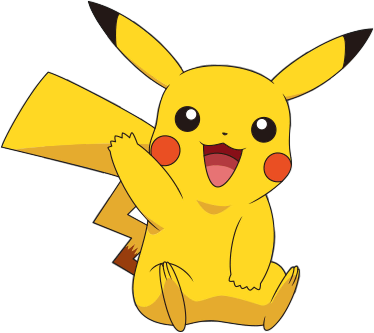 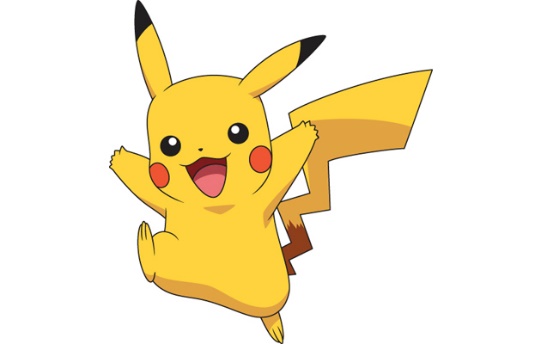 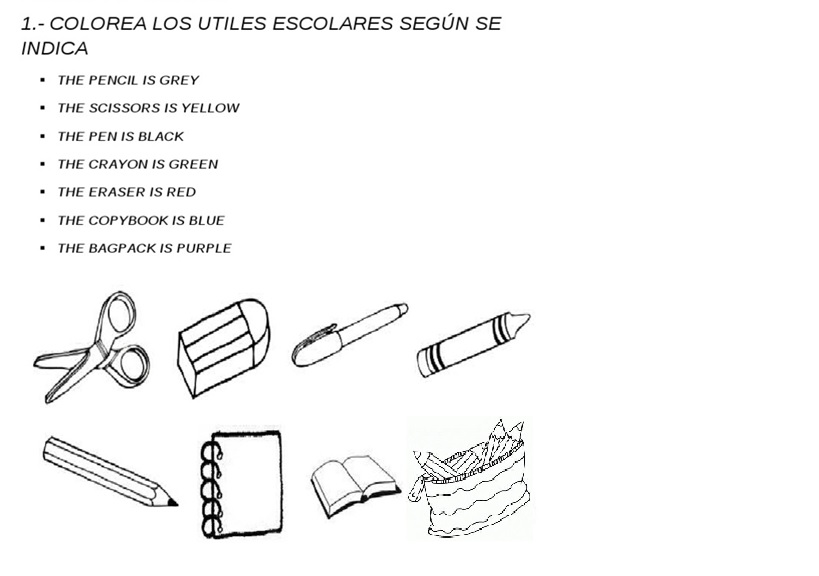 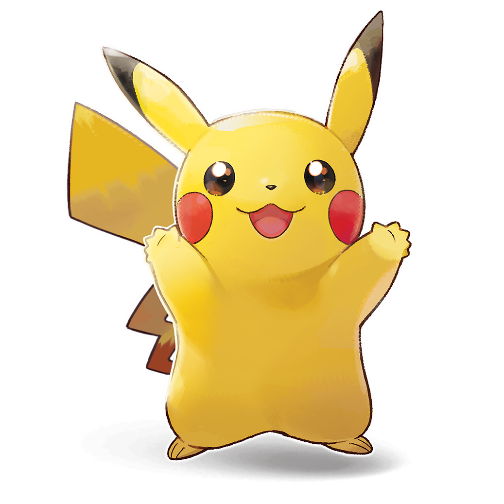 English worksheet unit 1”in my classroom ” N°5English worksheet unit 1”in my classroom ” N°5Name:Grade: 1°Date:Date:Objective: OA13 Escribir (por ejemplo: copiar o completar) palabras y oraciones simples de acuerdo a un modelo, acerca de temas conocidos o de otras asignaturasObjective: OA13 Escribir (por ejemplo: copiar o completar) palabras y oraciones simples de acuerdo a un modelo, acerca de temas conocidos o de otras asignaturasClass Objective: aplicar conocimientos previos sobre el vocabulario de los útiles escolares y los colores  Class Objective: aplicar conocimientos previos sobre el vocabulario de los útiles escolares y los colores  Contents: school supplies and coloursContents: school supplies and coloursInstructions:  para poder realizar esta guía es muy importante que tengas en presencia la guía n°4 y 2Instructions:  para poder realizar esta guía es muy importante que tengas en presencia la guía n°4 y 2Fecha de entrega: esta guía debe ser enviada al correo del profesor pedro.rojas@colegiojosemanuelbalmaceda.cl más tardar el día lunes 3 de mayo.Fecha de entrega: esta guía debe ser enviada al correo del profesor pedro.rojas@colegiojosemanuelbalmaceda.cl más tardar el día lunes 3 de mayo.SOLUCIONARIO O RESPUESTA ESPERADASOLUCIONARIO O RESPUESTA ESPERADANÚMERO DE PREGUNTARESPUESTA1El lápiz es gris 2Las tijeras son amarillas 3La lapicera es negra4El crayón es verde5La goma es roja6El cuaderno es azul7El estuche es morado